§707.  Falsifying private records1.   A person is guilty of falsifying private records if, with intent to defraud any person, he:A.  Makes a false entry in the records of an organization, or  [PL 1975, c. 499, §1 (NEW).]B.  Alters, erases, obliterates, deletes, removes or destroys a true entry in the records of an organization; or  [PL 1975, c. 499, §1 (NEW).]C.  Omits to make a true entry in the records of an organization in violation of a duty to do so which he knows to be imposed on him by statute; or  [PL 1975, c. 499, §1 (NEW).]D.  Prevents the making of a true entry or causes the omission thereof in the records of an organization.  [PL 1975, c. 499, §1 (NEW).][PL 1975, c. 499, §1 (NEW).]2.   Falsifying private records is a Class E crime.[PL 1975, c. 499, §1 (NEW).]SECTION HISTORYPL 1975, c. 499, §1 (NEW). The State of Maine claims a copyright in its codified statutes. If you intend to republish this material, we require that you include the following disclaimer in your publication:All copyrights and other rights to statutory text are reserved by the State of Maine. The text included in this publication reflects changes made through the First Regular and First Special Session of the 131st Maine Legislature and is current through November 1. 2023
                    . The text is subject to change without notice. It is a version that has not been officially certified by the Secretary of State. Refer to the Maine Revised Statutes Annotated and supplements for certified text.
                The Office of the Revisor of Statutes also requests that you send us one copy of any statutory publication you may produce. Our goal is not to restrict publishing activity, but to keep track of who is publishing what, to identify any needless duplication and to preserve the State's copyright rights.PLEASE NOTE: The Revisor's Office cannot perform research for or provide legal advice or interpretation of Maine law to the public. If you need legal assistance, please contact a qualified attorney.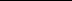 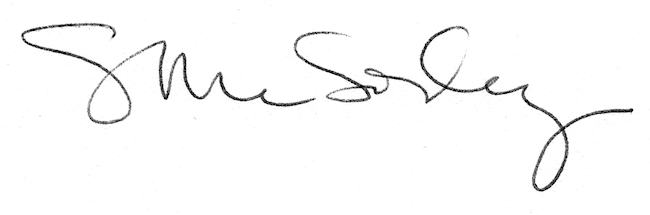 